АДМИНИСТРАЦИЯ ТОПЧИХИНСКОГО РАЙОНААЛТАЙСКОГО КРАЯПОСТАНОВЛЕНИЕ10.09.2020	     № 386с. ТопчихаОб определении схемы размещения мест (площадок) накопления твердых коммунальных отходов на территории муниципальных образований Топчихинского района Алтайского краяНа основании пунктов 2, 3 статьи 8 Федерального закона от 24.06.1998 
№ 89-ФЗ «Об отходах производства и потребления», раздела 2 Правил обустройства мест (площадок) накопления твердых коммунальных отходов и ведения их реестра, утвержденных Постановлением Правительства Российской Федерации от 31.08.2018 № 1039, руководствуясь Уставом муниципального образования Топчихинский район Алтайского края постановляю: Определить схему размещения мест (площадок) накопления твердых коммунальных отходов на территории муниципальных образований Топчихинского район Алтайского края, согласно Приложению.Обнародовать постановление в установленном порядке и разместить на официальном сайте муниципального образования Топчихинский район Алтайского края.Контроль за исполнением настоящего постановления возложить на заместителя главы Администрации района (вопросы сельского хозяйства, природопользования, обеспечения безопасности).Глава района	               Д.С. ТренькаевПриложение 1к постанавлению Администрации района От 10.09.2020 №386Схема размещения мест (площадок) накопления твердых коммунальных отходов на территории муниципального образования Кировский сельсовет Топчихинского района Алтайского края3п. Кировский, улица Садовая, 33Место (площадка) накопления ТКО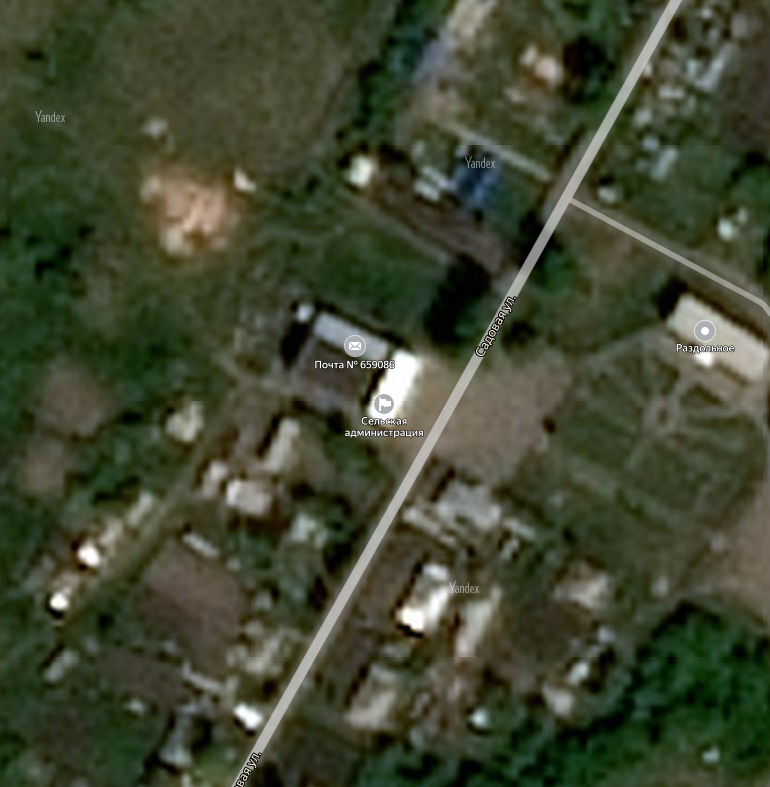 